CENTRO EDUCATIVO RURAL LA MERCED“El aprendizaje me forja como líder gestor de paz”Somos un centro educativo ubicado en el municipio de Betania, Suroeste del Departamento de Antioquia.Nuestra institución cuenta con 15 sedes educativas ubicadas en el contexto rural del municipio de Betania:  La Merced, La Julia, Palenque, La Italia, La Rochela, Primavera, Media Luna, Alto del Oso, El Contento, El Bosque, Pedral Abajo, La Florida, La Hermosa, Ladera Arriba y La Libia Abajo.Oficina principal, Parque Educativo Farallones del Citará. Municipio de Betaniacerlamercedbetania@gmail.comDirectora: Luz Delia Valencia Sánchez.Celular: 310 3354031El Centro Educativo Rural La Merced es una Institución pública que ofrece educación Básica Primaria bajo la metodología de Escuela Nueva, con énfasis en el desarrollo de conocimientos académicos pertinentes al contexto regional, que permita la formación de una persona íntegra, competente, con pensamiento crítico y social comprometida con su región, enmarcado en procesos axiológicos bajo la perspectiva de la pedagógica del amor.El Centro Educativo Rural La Merced para el año 2025 será una institución de educación básica, con altos estándares de calidad pedagógica y académica, con reconocimiento a nivel local y regional, diferenciado por sus proyecciones sociales y culturales, que aporta al desarrollo de competencias laborales en el marco de la ruralidad del pueblo betaneño.EL ESCUDO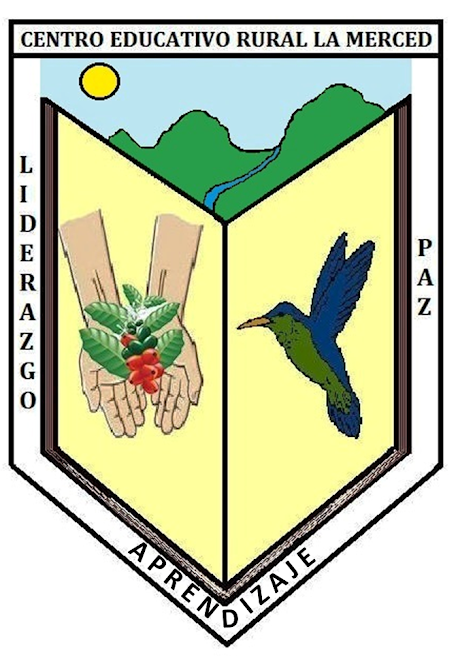 El escudo refleja tres concepciones de la realidad educativa del municipio de Betania, la parte superior refleja la riqueza natural, las montañas que galardonan las fronteras municipales teniendo como referente las cimas Perla del Citará y los múltiples recursos hídricos que tiene Betania, el resto del contenido interno del escudo es un libro abierto, que vincula el conocimiento como la fuente del desarrollo de nuestros estudiantes, bajo la presunción del aprendizaje, la hoja izquierda representa el trabajo y las principales fuentes de ingreso de los betaneños, siendo el café principal recurso de los ingresos municipales, y el liderazgo un rasgo diferenciador de las personas de la ruralidad del municipio, la hoja derecha demuestra un colibrí que simboliza la bio diversidad, la libertad y sobre todo la paz.LA BANDERA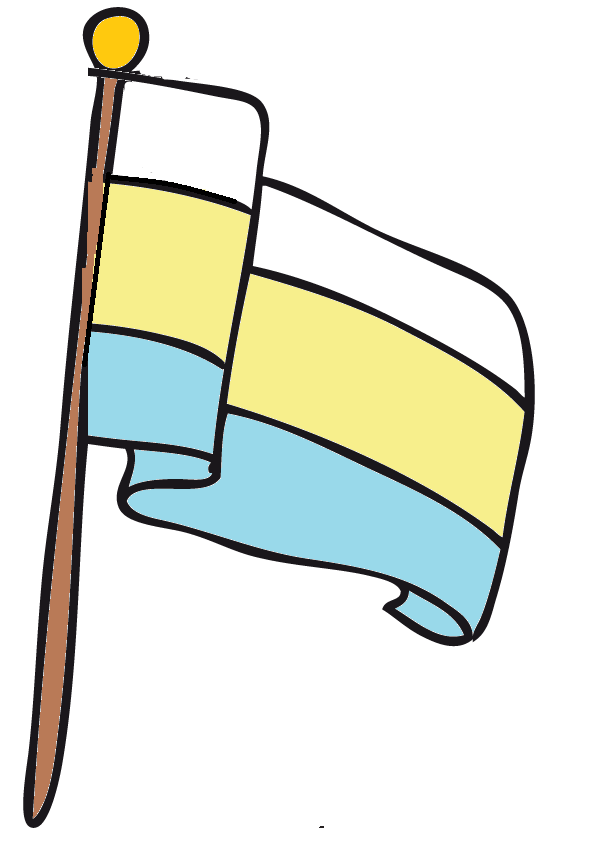 SIGNIFICADO DE LOS COLORESBLANCO La tranquilidad que reflejan los estudiantes seres libres de rencores, dispuestos a comenzarAMARILLO: La riqueza espiritual de las gentes, la cultura, los suelosAZUL: la abundancia de nuestras aguas, la profundidad del suelo que nos cubreEl Himno.CORO.Eres tú, mi Merced, un remanso de alegres saberes. Y soy yo, para ti, un ave que vuela en tu ser. Aprendiendo del aire, las flores, los ríos y frutos de nuestras montañas. Susurrando al oído del hombre las bellas palabras del saber rural. Compartiendo con nuestros amigos los largos caminos hacia nuestra escuela. Y sabiendo que en cada momento hay gratos consejos para recordar.ESTROFA 1.Incrustados en la cordillera, balcones a tu Merced.  El Contento un árbol escondido, que da frutos de saber. Desde la Ladera Arriba un jardín verde se ve. Las flores en Primavera, el Alto del Oso Ruge, todas somos la Merced.ESTROFA 2.Imponentes fuentes de alegría, altiplanos de enseñanza. Media Luna del conocimiento, la Florida en su labranza.  La Libia abajo es progreso, la Hermosa preciada joya.  Desde el Bosque hasta la Julia caminando siempre unidos por un Betania de paz.ESTROFA 3.No hay desastre natural ni humano, que nos haga desistir a merced está el conocimiento y lo vamos a adquirir.  De una avalancha de sueños nuestro Palenque nació.  La Rochela y sus cascadas, nuestra Italia pequeñita, Pedral Abajo soy yo.LETRA: Orlando Betancur Restrepo MÚSICA: Luisa Fernanda Betancur Restrepo.En la vida institucional daremos especial importancia a los valores institucionales, dedicando un mes completo a interiorizar y aplicar en nuestro ser valores tales como: PRINCIPIOS DEL ESTUDIANTE:Competente en las dimensiones del desarrollo humano íntegro, en el conocimiento de las áreas y en competencias laborales de acuerdo con el PEI de la institución educativa. Responsable con el cumplimiento del Manual de Convivencia Con alto sentido de pertenencia al Centro Educativo Rural La Merced.Con excelente presentación personal.Comprometido con su crecimiento personal y académico.Comprometido con las obligaciones inherentes a su calidad de estudiante dentro y fuera de la institución.Respetuoso en el trato con el docente, compañeros y demás integrantes de la comunidad educativa. Responsable con asistencia a clases, eventos culturales y demás actividades académicas que realice la institución. Líder en la transformación de su comunidad en lo político, social y cultural para un mejor bienestar local, regional y nacional. Serán los verdaderos protagonistas del proceso formativo.Tendrán espíritu investigativoPRINCIPIOS DE LOS DOCENTES Y DIRECTIVOS DOCENTES:Líder en procesos de enseñanza y aprendizaje, articulador de espacios y gestor de estrategias didáctica, que logren aprendizajes significativos en los estudiantes.Una persona ética, que comprenda las nociones del trabajo en equipo, la disciplina y la entrega a la comunidad.Investigador por naturaleza, que permita la dignificación del hacer pedagógico, y resalte las nociones epistemológicas de la educación.Una persona con una excelente presentación personal, que sea el modelo a seguir de la comunidad educativa.Un docente con sólidos saberes en las herramientas de la información y la comunicación, y que articule estos saberes en su práctica pedagógica.PRINCIPIOS DEL PADRE DE FAMILIA. Personas con sentido de responsabilidad en su papel de padre, expresiva en su afecto fraterno o paterno orientando el crecimiento y fortalecimiento de la unidad familiar. responsable con sus deberes como acudiente, asistiendo a reuniones, capacitaciones y orientaciones institucionales de sus hijos. Cultivador de las sanas costumbres conforme a un código ético y moral, de acuerdo con las normas de una sociedad civilizada. Fiel cumplidor de los principios que enmarca la filosofía de la institución. Forjador de valores desde el testimonio de vida. Propiciador de un ambiente de confianza, donde priman valores como el diálogo, la comunicación, la autoestima y la reconciliación. Poseedor de actitudes reflexivas con la institución frente al proceso educativo de sus hijos. Comprometido con la formación holística de sus hijos.Capaz de vivenciar los valores para una sana convivencia 